PENGARUH KUALITAS PELAYANAN DAN PROMOSI TERHADAP KEPUASAN KONSUMEN DI PT SAKANA SEJAHTERA BANDUNGSKRIPSIUntuk Memenuhi Persyaratan Penyusunan SkripsiGuna Memperoleh Gelar Sarjana EkonomiOleh :Hendro Lestanto134010445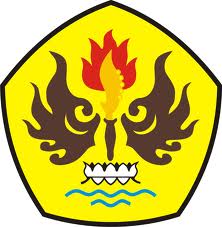 PROGRAM STUDI MANAJEMENFAKULTAS EKONOMI DAN BISNISUNIVERSITAS PASUNDANBANDUNG2018